A Solstice Ritual of Death and Life Call to ActionConserve and Restore the Forest LandFeel, mourn and celebrate our nature kinshipRev. Lilia Cuervo and Arts Diva Maya Apfelbaum Lead Annual Ritual 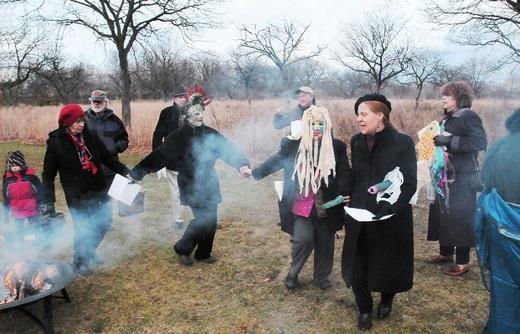 
December 20th  at 2 pm- Alewife Reservation Parking Lot, Acorn Park DriveFrom the T, over Little River Bridge to sign and turn west until endDAVE BROWN LEADS WILDLIFE WALK AT 3-5 TO HELP US FACE WHAT WE MUSTDance around the Fire to Pay Homage to Our Departed Trees					Return Light and Hope to our Mystic/Alewife communities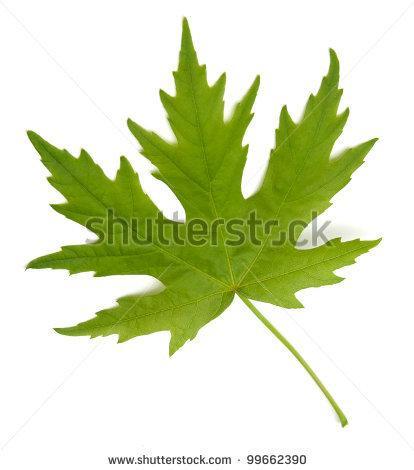 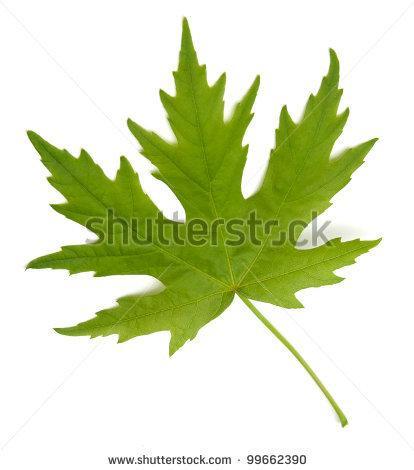 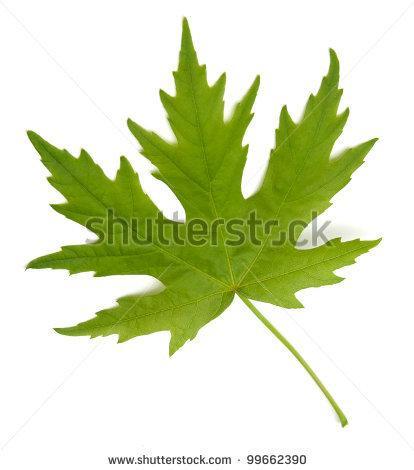 Call 617-415-1884 for more information or weather alertSponsored by Friends of Alewife Reservation www.friendsofalewifereservation.org,     Bring your nature spirits, instruments, a favorite reading and your tears.